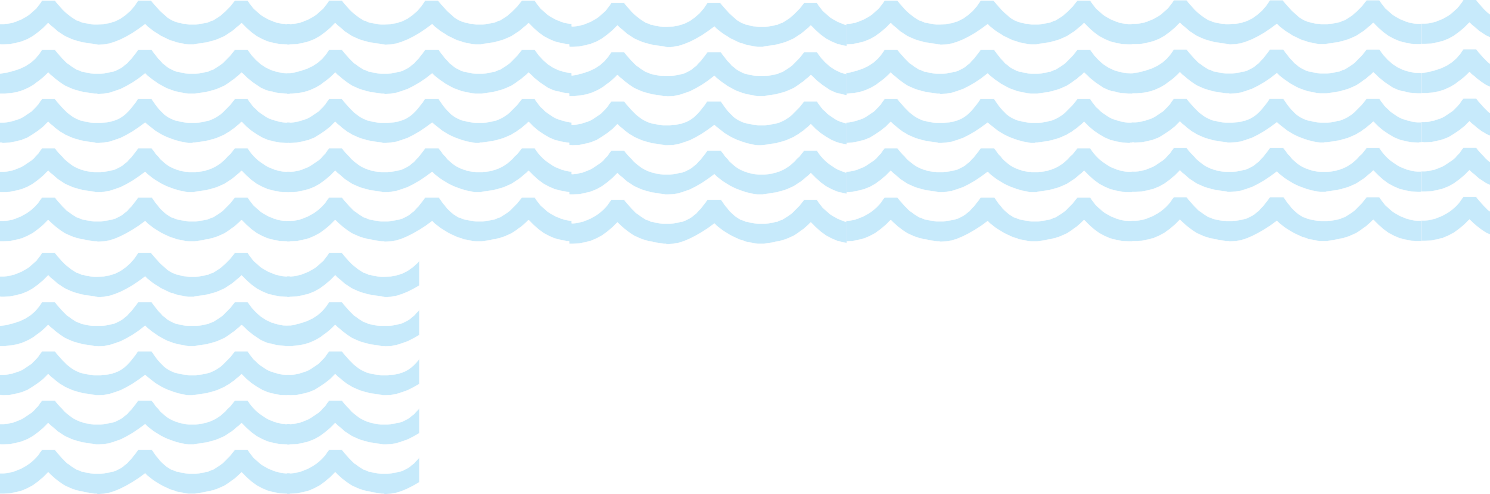 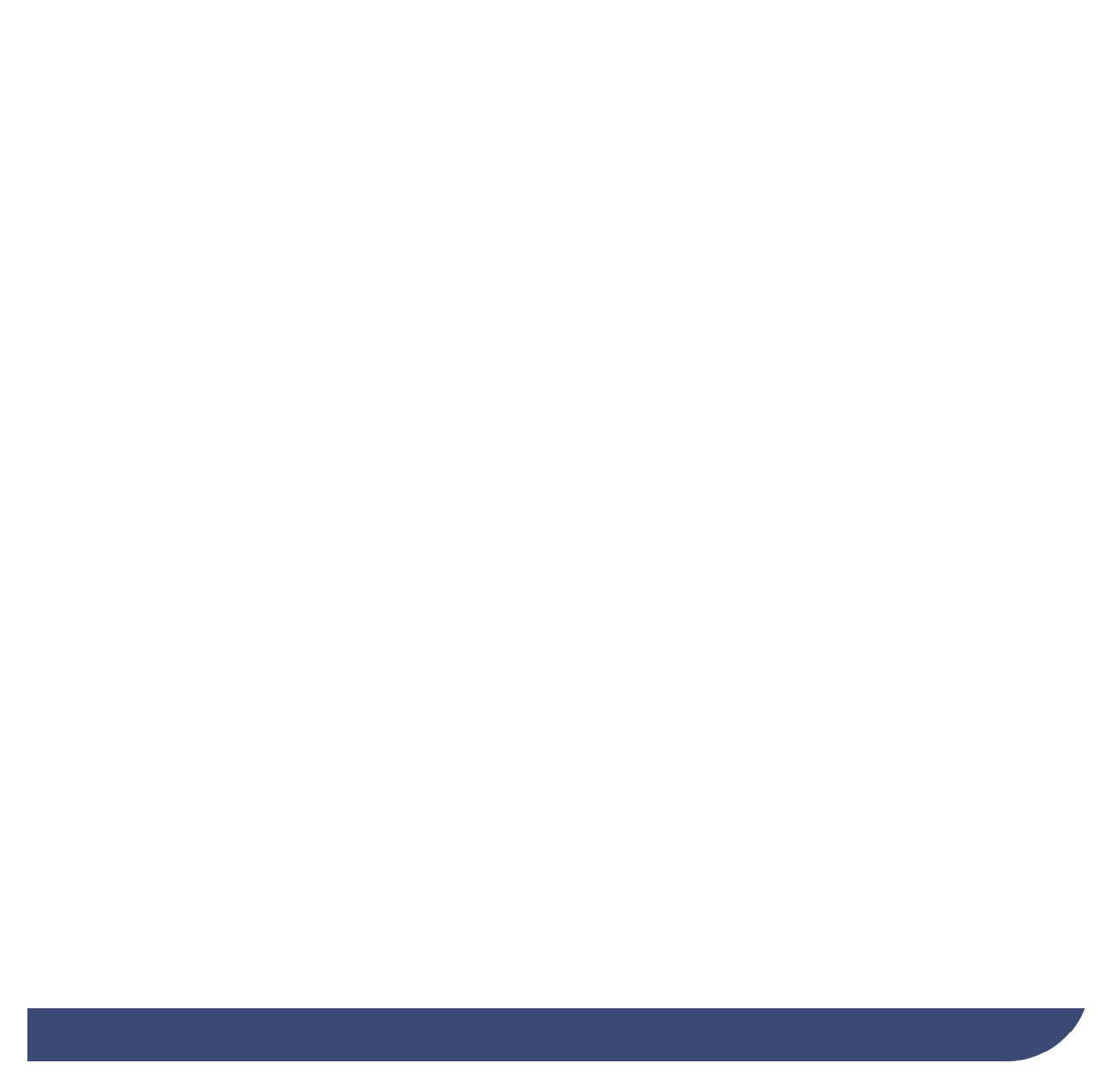 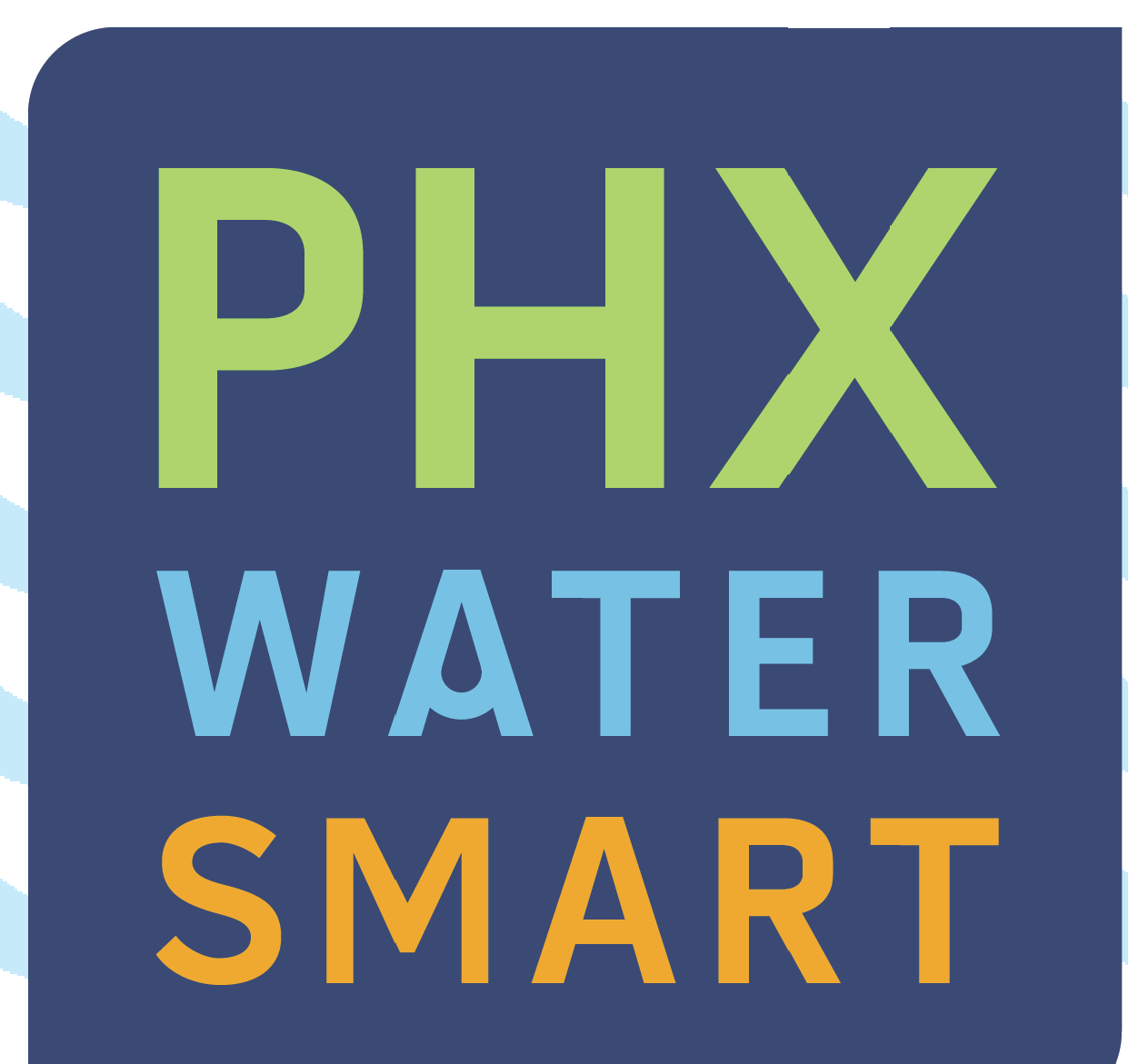 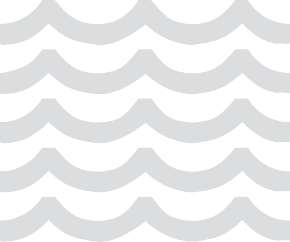 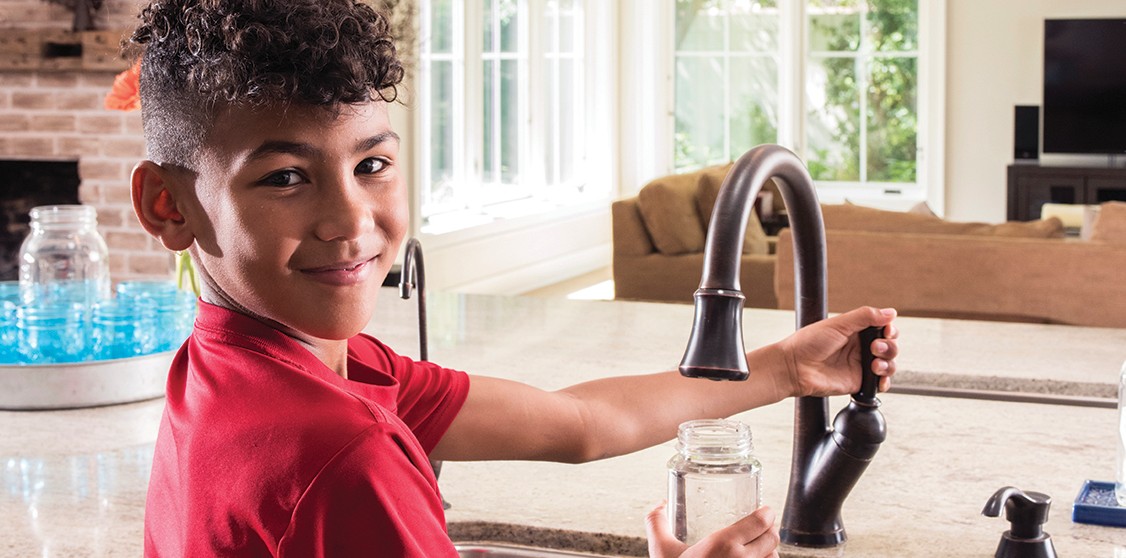 Presented byhe sources of Phoenix’s drinking water include rivers, lakes, streams, springs and wells. In 2017, about 98 percent of Phoenix’s water came from surface water that mostly started as snow pack. Phoenix’s primary sources of untreated surface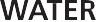 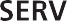 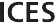 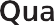 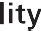 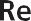 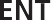 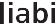 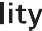 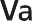 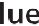 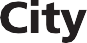 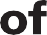 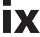 phoenix.gov/waterwater are the Salt, Verde and Colorado rivers. Some water from the Agua Fria River is mixed with water from the Colorado River when stored in Lake Pleasant. The water is then delivered to one of the city’s five water treatment plants. Colorado River water is delivered to the city via the Central Arizona Project (CAP) aqueduct. Water from the Salt and Verde rivers is delivered via the Salt River Project (SRP) canal network. The remaining two percent of drinking water was supplied by about 20 groundwater wells currently operated by the city.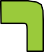 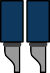 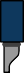 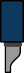 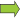 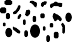 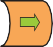 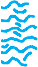 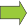 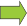 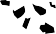 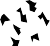 o ensure that tap water is safe to drink, the U.S. Environmental Protection Agency (EPA) prescribes regulations that limit the amountof certain contaminants in water provided by public water systems. The U.S. Food and Drug Administration (FDA) regulations establish limits for contaminants in bottled water.It is reasonable to expect drinking water, including bottled water or water that passed through home treatment systems, to contain at least small amounts of some contaminants. As water travels over the surface of the land or through the ground, it dissolves naturally-occurring minerals and, in some cases, radioactive material, and can pick up substances resulting from the presence of animals or from human activity. However, the presence of contaminants does not necessarily indicate that water poses a health risk. Contaminants that may be present in source water include the following:Microbial contaminants, such as viruses and bacteria, that may be from wastewater treatment plants, septic systems, agricultural livestock operations, or wildlife;Inorganic contaminants, such as salts and metals, that can be naturally-occurring or result from urban storm water runoff, industrial or domestic wastewater discharges, oil and gas production, mining, or farming;Pesticides and herbicides, that may come from a variety of sources such as agriculture, urban storm water runoff and residential uses;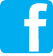 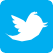 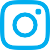 Organic chemical contaminants, including synthetic and volatile organic chemicals, that are byproducts of industrial processes, petroleum production, and can also come from gas stations, urban storm water runoff, septic systems; andRadioactive contaminants that can be naturally-occurring or can be the result of oil and gas production and mining activities.More information about contaminants and potential health effects can be obtained by calling the EPA Safe Drinking Water Hotline, 800-426- 4791. Information on bottled water can be obtained from the U.S. Food and Drug Administration.Phoenix Monitors for Unregulated  Contaminantsnregulated substances are those for which EPA has not established drinking water standards. Phoenix monitors for these substances toassist the EPA in determining the occurrence of unregulated contaminants in drinking water and whether future regulation is warranted. The EPA issues a new list of up to 30 unregulated substances for monitoring every five years.EPA identified 27 substances for monitoring during this five year cycle including:14 compounds found in products such as firefighting foams, cosmetics, cleaners, paints, adhesives, industrial solvents and  insecticides4 metals that occur naturally in our environment7 hormones, including naturally-occurring hormones that may also be present in pharmaceuticals and personal care productsThe chlorate ion that may be present in drinking water when certain disinfectants are added to water to kill microbesThe chromium-6 ion, a naturally-occurring element with industrial uses.EPA currently regulates total chromium in drinking water. The maximum contaminant level for total chromium was established based upon the health effects of chromium-6, but when analyzing for total chromium the amount measured is the sum of all chromium ions present (chromium-6 and chromium-3). EPA is gathering information to determine the relationship between the amount of total chromium and chromium-6 present in drinking water. For this reason, EPA is requesting sample sets of the regulated substance (total chromium) and unregulated substance (chromium-6) be collected at the same time.From February of 2013 through August 2015, the City monitored for unregulated substances. Any unregulated contaminants detected are reported in the following table. There is a naturally-occurring chromium deposit in northern Phoenix near several wells sites. Water from these wells currently meets the EPA standard for total chromium. If the EPA determines that regulation is warranted for any of the monitored substances, Phoenix will take whatever steps are necessary to comply with the new requirements.Controlling Disinfectants and Disinfection  Byproductshoenix’s entire water supply (well water and treated surface water) is safely disinfected with chlorine before being deliveredto consumers. Federal law requires a minimum chlorine disinfectant level of 0.2 parts per million (ppm) in the water leaving a water treatment plant. There also is a Maximum Residual Disinfectant Level (MRDL) allowed in the water in the distribution system as it travels to your tap.While it is essential to disinfect the water to prevent widespread outbreaks of serious diseases and comply with EPA standards, the use of disinfectants can create disinfection byproducts (DBPs), which are formed when natural organic matter such as total organic carbon (TOC) in water reacts with chemicals used for disinfection.To control those DBPs, TOC is measured in the surface water before and after treatment. TOC is reduced during the water treatment process at the plant, therefore, reducing formation of DBPs in the distribution system. Compliance for TOC is based on the removal ratio of TOC on a running annual average. A value of 1 or greater indicates the water treatment plant is in compliance with the TOC removal requirements. Again, Phoenix met the requirement, as shown in the corresponding chart.Chlorine dioxide and ozone can be used in the treatment of drinking water as either disinfectants or oxidants. Some Phoenix surface water treatment plants use chlorine dioxide and/or ozone as oxidants for the removal of iron and manganese, destruction of taste and odor causing organic contaminants, and as part of an overall program for the control of Trihalomethanes (THMs) formation. Federal law allows a maximum chlorine dioxide level of 800 parts per billion (ppb) in the water leaving a water treatment plant. Chlorine dioxide is measured daily at the water treatment plants when chlorine dioxide is in use, and levels are consistently below 800 ppb.Using chlorine dioxide forms chlorite and using ozone forms bromate. Chlorite and bromate are regulated as DBPs. To determine formation of DBPs from oxidants, chlorite is sampled daily at the entryThe next round of monitoring for a new set of unregulated contaminants as required by the EPA began in January 2018. *Monitoring occurred 2013-2015.2017 Disinfectant and Disinfection Byproduct Monitoringpoint of the distribution system, and quarterly throughout the distribution system. Bromate is sampled monthly at the entry point to the distribution system. The chlorite results were below the MCL and the bromate was not detected.To determine formation of DBPs from chlorine in the distribution system, the city monitors for THMs and Haloacetic Acids (HAAs) which are DBPs that may cause long-term health effects at certain concentrations. THMs and HAAs are sampled throughout the distribution system every calendar quarter. The LRAA for all samples collected at the monitoring locations throughout the distribution system were below the MCL.aste, odor and hardness are not regulated under drinking water health standards. However, these areharmless, aesthetic aspects that some consumers may notice.Algae that grow in the canals during the late summer and fall are a major source of a “musty” odor and taste detected by some consumers. When the algae bloom, they produce a strong odor. Even though the algae are removed from the water during the treatment process, the odor may linger. The result is similar to removing a bouquet of fresh flowers from a room. Even though the flowers are gone, the aroma remains.The city of Phoenix is working to eliminate the aestheticeffects of algae through various programs, including a cooperative effort to remove algae from the SRP canals that feed the water treatment plants, and the use of activated carbon to absorb residual odors.Water hardness indicates the presence of minerals, such as calcium and magnesium, which originate from the soils our source water contacts as it travels to Phoenix’s water treatment plants. These minerals are leached into the water. Hard water can cause some types of scaling in pipes and water heaters, and on plumbing fixtures such as faucets and showerheads. See the chart below for data about hardness and other aesthetic parameters.2017 Aesthetic Water Quality Analysis from Distribution System and Secondary Drinking Water Guidelines* Non-Enforceable Guidelines Recommended by  EPA.If you choose to install home treatment systems to remove taste and odor or other substances, it is important to note that failure to follow the manufacturer’s instructions concerning operation and maintenance can result in potentially unsafe water. More information about home treatment systems is available from the Arizona Water Quality Association. They can be reached at azwqa.org; or at 480-947-9850.Understanding the Language of Waterhe following are definitions of terms used to describe types of limits for substances that may be found indrinking water.Maximum Contaminant Level Goal (MCLG) – The level of a contaminant in drinking water below which there is no known or expected risk to health. MCLGs allow for a margin of safety.Maximum Contaminant Level (MCL) – The highest level of a contaminant that is allowed in drinking water. MCLs are set as close to the MCLGs as feasible using the best available treatment technology.Maximum Residual Disinfectant Level Goal (MRDLG) – The level of drinking water disinfectant below which there is no known or expected risk to health. MRDLGs do not reflect the benefits of the use of disinfectants to control microbial contaminants.Maximum Residual Disinfectant Level (MRDL) - The highest level of a disinfectant allowed in drinking water. There is convincing evidence that addition of a disinfectant is required for control of microbial contaminants.Treatment Technique (TT) – A required process intended to reduce the level of a contaminant in drinking water.Action Level (AL) – The concentration of a contaminant which, if exceeded, triggers treatment or other requirements which a water system must follow.Part per million/part per billion – One part per million (1 ppm) or one milligram per liter (1 mg/L) is approximately equal to a single penny in $10,000 or one minute of time in two years.One part per billion (1 ppb) or one microgram per liter (1 µg/L) is approximately equal to a single penny in$10,000,000 or one minute of time in 1,920 years.Locational running annual average (LRAA) – The average of sample analytical results for samples taken at a particular monitoring location during the previous four calendar quarters.Meeting Lead and Copper Standardsead and copper usually enter our drinking water from corrosion of household plumbing, pipes and fixtures that contain these metals, such as copper piping,lead solder or brass fixtures. The EPA requires water suppliers to perform periodic tests for lead and copper in the tap water from inside consumers’ homes. Tests show levels in Phoenix household tap water met the Action Level required by federal drinking water standards for lead and copper.While Phoenix meets the Action Level, lead and copper levels at some consumer’s homes may be elevated due to leaching of the metals into the water from materials used in the household plumbing or fixtures. If present, elevated levels of lead can cause serious health problems, especially for pregnant women and young children. Lead in drinking water is primarily from materials and components associated with service lines and home plumbing. The city of Phoenix is responsible for providing high quality drinking water, but cannot control the variety of materials used in plumbing components. When your water has been sitting for several hours, you can minimize the potential for lead exposure by flushing your tap for 30 seconds to 2 minutes before using water for drinking or cooking. If you are concerned about lead in your water, you may wish to have your water tested. Information on lead in drinking water, testing methods, and the steps you can take to minimize exposure is available from the Safe Drinking Water Hotline or at water.epa.gov/drink/info/lead.2016* Results of Lead and Copper Sampling from Residential Water Taps*2016 Monitoring - Some of our data, though representative, are more than a year old. The state of Arizona allows us to monitor for some contaminants less than once per year because the concentrations of these contaminants do not change frequently.Substances detected in the water and the Maximum Contaminant Level (MCL) allowed in drinking water according to federal and state regulations are shown in the table below. This report lists only the substances that were detected in the water. If you would like to receive a list of all the substances tested in city of Phoenix water, please contact the Water Services Department’s Environmental Services Division at 602-262-5012. Please note, the presence of a substance or contaminant in drinking water does NOT necessarily indicate the drinking water poses a health risk.**While your drinking water meets EPA's standard for arsenic, it does contain low levels of arsenic. EPA continues to research the health effects of low levels of arsenic, which is a mineral known to cause cancer in humans at high concentrations and is linked to other health effects such as skin damage and circulatory problems.***Nitrate in drinking water at levels greater than 10 ppm is a health risk for infants of less than six months of age. High nitrate levels in drinking water can cause blue baby syndrome. Nitrate levels may rise quickly for short periods of time because of rainfall or agricultural activity. If you are caring for an infant, you should ask for advice from your health care provider.****Sampled in 2015, some of our data, though representative, are more than a year old. The state allows us to monitor for some contaminants less than once per year because the concentrations of these contaminants do not change frequently.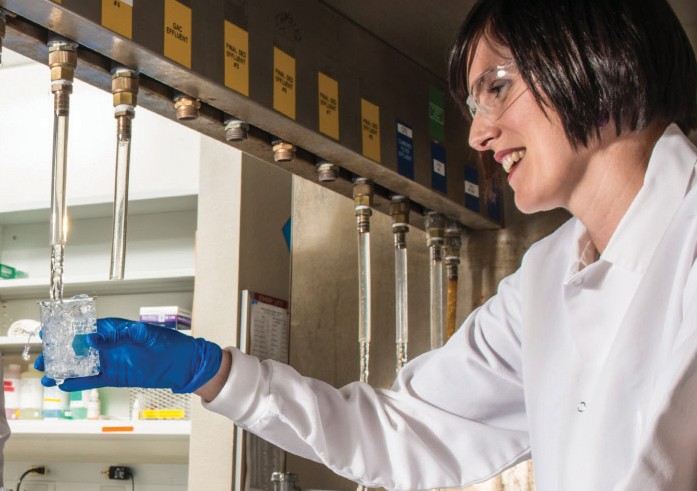 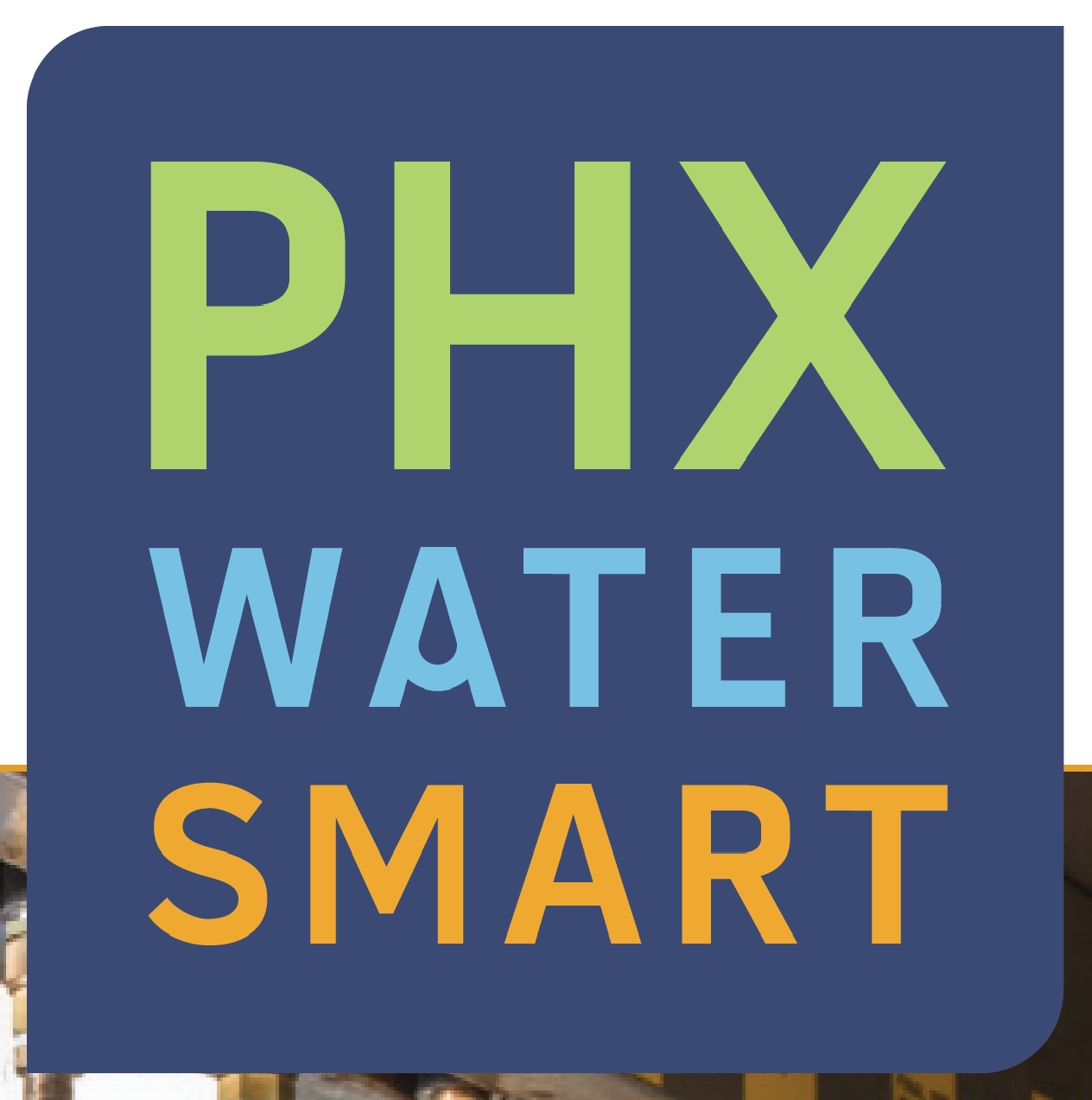 Tests Show No Cryptosporidium or Giardia in Ourhoenix tests water for various microbiological organisms, including Cryptosporidium (oftencalled Crypto, for short) and Giardia. Crypto and Giardia cause diarrheal illness through ingestion of soil, food, water or surfaces that have been contaminated with feces from infected humans or animals. There were no cases of the disease caused by either organism attributed to the public water supply in our service area. Low levels of Giardia andCrypto were found in raw water before it was treatedby the water treatment plants. Phoenix did not detect any Crypto in our finished water.Under the Long Term 2 Enhanced Surface Water Treatment Rule (LT2ESWTR), EPA requires Phoenix and other large water systems to conduct monthly monitoring for Crypto in their source water. The LT2ESWTR results will determine if additional treatment is needed to remove these organisms. Phoenix monitored for Crypto at each water treatment plant from April 2015 until March 2017. Results range from not detected to 0.1 oocyst per liter of Crypto in the source water. Based on the monitoring results, Phoenix does not require any additional treatment. For more information about Cryptosporidium, Giardia and other microbial contaminants, contact the EPA’s Safe Drinking Water Hotline at 800-426-4791.*Unregulated Contaminants*Unregulated Contaminants*Unregulated Contaminants*Unregulated Contaminants*Unregulated Contaminants*Unregulated Contaminants*Unregulated ContaminantsSubstanceUnitsMCLLowest LevelHighest LevelAverageMajor Source in Drinking WaterMolybdenumppbNone1.31.61.5Naturally-occurring element found in ores and present in plants, animals and bacteria; commonly used form molybdenum trioxide used as a chemical reagent.StrontiumppbNone520540530Naturally-occurring element; historically, commercial use of strontium has been in the faceplate glass of cathode ray tube televisions to block x-ray  emissions.VanadiumppbNone141615Naturally-occurring elemental metal; used as vanadium pentoxide which is a chemical intermediate and a catalystChlorateppbNone52440246Agricultural defoliant or desiccant; disinfection byproduct; and used in production of chlorine dioxide.Chromium, Totalppb100Surface water (98% of Phoenix’s water)Surface water (98% of Phoenix’s water)Surface water (98% of Phoenix’s water)Naturally-occurring element; used in making steel and other alloys; chromium-3 or chromium-6 forms are used for chrome- plating, dyes and pigments, leather tanning and wood preservation.Chromium, Totalppb100ND1.70.4Naturally-occurring element; used in making steel and other alloys; chromium-3 or chromium-6 forms are used for chrome- plating, dyes and pigments, leather tanning and wood preservation.Chromium, Totalppb100Ground water (2% of Phoenix’s water)Ground water (2% of Phoenix’s water)Ground water (2% of Phoenix’s water)Naturally-occurring element; used in making steel and other alloys; chromium-3 or chromium-6 forms are used for chrome- plating, dyes and pigments, leather tanning and wood preservation.Chromium, Totalppb1003.76.45.1Naturally-occurring element; used in making steel and other alloys; chromium-3 or chromium-6 forms are used for chrome- plating, dyes and pigments, leather tanning and wood preservation.Chromium, Totalppb100Distribution SitesDistribution SitesDistribution SitesNaturally-occurring element; used in making steel and other alloys; chromium-3 or chromium-6 forms are used for chrome- plating, dyes and pigments, leather tanning and wood preservation.Chromium, Totalppb1000.21.70.5Naturally-occurring element; used in making steel and other alloys; chromium-3 or chromium-6 forms are used for chrome- plating, dyes and pigments, leather tanning and wood preservation.Chromium-6ppbNoneSurface water (98% of Phoenix’s water)Surface water (98% of Phoenix’s water)Surface water (98% of Phoenix’s water)Naturally-occurring element; used in making steel and other alloys; used for chrome- plating, dyes and pigments, leather tanning and wood preservation.Chromium-6ppbNoneND	1.6ND	1.60.35Naturally-occurring element; used in making steel and other alloys; used for chrome- plating, dyes and pigments, leather tanning and wood preservation.Chromium-6ppbNoneGround water (2% of Phoenix’s water)Ground water (2% of Phoenix’s water)Ground water (2% of Phoenix’s water)Naturally-occurring element; used in making steel and other alloys; used for chrome- plating, dyes and pigments, leather tanning and wood preservation.Chromium-6ppbNone2.96.24.6Naturally-occurring element; used in making steel and other alloys; used for chrome- plating, dyes and pigments, leather tanning and wood preservation.Chromium-6ppbNoneDistribution SitesDistribution SitesDistribution SitesNaturally-occurring element; used in making steel and other alloys; used for chrome- plating, dyes and pigments, leather tanning and wood preservation.Chromium-6ppbNone0.11.60.4Naturally-occurring element; used in making steel and other alloys; used for chrome- plating, dyes and pigments, leather tanning and wood preservation.SubstanceUnitsMCLMCLGSample Results RangeHighest Running Annual AverageMajor Source in Drinking WaterChlorineppmMRDL = 4Running Annual AverageMRDLG = 4ND – 2.80.9Water additive used to control microbesTotal Organic Carbon Removal RatioNATT = 1 or greater Running Annual AverageNA1.0 – 3.51.5(lowest running annual average)Naturally present in the environmentChlorine DioxideppbMRDL = 800MRDLG= 800ND - 380NAWater additive as an oxidantChloriteppm10.8ND - 0.70.3(highest quarterly average)Byproduct of drinking water treatmentTotal Trihalomethanes (TTHMs)ppb80Locational Running Annual AverageNA18 - 8764Byproductof drinking water disinfectionHaloacetic Acids (HAA)ppb60Locational Running Annual AverageNA6 - 3222Byproductof drinking water disinfectionSubstanceUnitsSecondary Guideline *Sample Results RangeAlkalinityppmNA82 - 161Ironppb300ND - 25pHNA6.5 - 8.57.6 - 8.0SodiumppmNA25 - 264TemperatureºFNA56 - 94Total Dissolved Solids (TDS)ppm500354 - 878Total Hardnessppmgrains/gallonNA157 - 2829.2 - 16.5SubstanceTreatment Technique applies instead of MCLMCLGHighest MeasurementLowest Monthly PercentageMajor Source in Drinking WaterTurbidityNo value can exceed 1 NTU and at least 95% of monthly measurements must be less than or equal to 0.3 NTUNA0.3 NTU100%Soil runoffSubstanceAction Level (AL) applies instead of MCLMCLG90% of taps were less than or equal to this valueNumber of sites above the ALMajor Sourcein Drinking WaterLead90% of taps tested must not exceed 15 ppb05 ppbOne (1) outof 53 taps sampledCorrosion of household plumbing systemsCopper90% of taps tested must not exceed1.3 ppm1.30.4 ppmZero (0) outof 53 taps sampledCorrosion of household plumbing systemsSubstanceUnitsMCLMCLGSample Results RangeHighest Running Annual AverageMajor Sources in Drinking waterArsenic**ppb10 Running Annual Average0ND - 87Erosion of natural deposits; Runoff from orchards; Runoff from glass and electronics production wastes.Bariumppm220.004 - 0.1NADischarge of drilling wastes; Discharge from metal refineries; Erosion of natural deposits.Chromiumppb100100ND - 4543Discharge from steel and pulp mills; Erosion of natural deposits.Fluorideppm440.4 – 0.8NAErosion of natural deposits; Water additive, which promotes strong teeth; Discharge from fertilizer and aluminum factories.Nitrate *** (as N)ppm1010ND - 9NARunoff from fertilizer use; Leaching from septic tanks, sewage; Erosion of natural deposits.Xylenesppm1010ND – 0.001NADischarge from petroleum factories; discharge from chemical factories.2,4-Dppb7070ND – 0.4NARunoff from herbicide used on row crops.2017 Microbiological Monitoring in the Distribution System2017 Microbiological Monitoring in the Distribution System2017 Microbiological Monitoring in the Distribution System2017 Microbiological Monitoring in the Distribution System2017 Microbiological Monitoring in the Distribution SystemSubstanceMCLMCLGE. coli MCL ViolationMajor Source in Drinking WaterTotal Coliform BacteriaTT (Level 1 or Level 2 Assessment)NANA (Level 1 or Level 2 assessment not required)Naturally present in the environmentE. coli BacteriaRoutine and repeat samples are total coliform-positive and either is E. coli-positive or system fails to take repeat samples following E. coli-positive routine sample or system fails to analyze total coliform-positive repeat sample for E. coli.0No violation- zero (0) E. coli detectedHuman or animal fecal waste